Certificate in British and Irish StudiesCompletion FormPlease fill out this form and submit it along with a copy of your unofficial transcript to the current director of the Center for British and Irish Studies (see https://www.colorado.edu/center/british-irish-studies/our-people).  For more information, please visit https://www.colorado.edu/center/british-irish-studies/undergraduate-certificate. Name:      	Student Number:      Local Phone:      	Local Address:      Major:      	Probable Date of Graduation (Semester/Year):      List the four courses that you took in your primary department (English or History):List the four courses that you took in your secondary department (History, English or Political Science):List any other relevant courses:List any relevant interdisciplinary work or study abroad experience:	(Signature of designated faculty member in British and Irish Studies)	(Date)	“This student has completed a Certificate in British and Irish Studies	at the University of Colorado at Boulder.”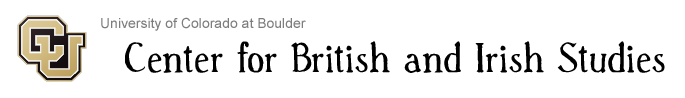 